ПРОЕКТ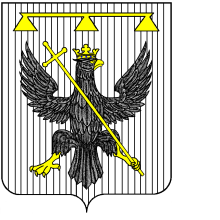 Администрация муниципального образования Северо-Одоевское Одоевского районаПОСТАНОВЛЕНИЕОт   г.                с. Апухтино                               № О внесении изменений в постановление администрации муниципального образования Северо-Одоевское Одоевского района от 11.11.2015г. № 120 «О порядке формирования муниципального задания на оказание муниципальных услуг (выполнение работ) в отношении муниципальных казенных учреждений муниципального образования Северо-Одоевское Одоевского района и финансового обеспечения выполнения муниципального задания»  В соответствии с Федеральным законом  № 131-ФЗ ОТ 06.10.2003г. «Об общих принципах организации местного самоуправления в Российской Федерации», Бюджетным кодексом  Российской Федерации на основании Устава муниципального образования Северо-Одоевское Одоевского района, Собрание депутатов муниципального образования Северо-Одоевское Одоевского района РЕШИЛО:1.Внести в постановление администрации муниципального образования Северо-Одоевское Одоевского района от 11.11.2015г. № 120 «О порядке формирования муниципального задания на оказание муниципальных услуг (выполнение работ) в отношении муниципальных казенных учреждений муниципального образования Северо-Одоевское Одоевского района и финансового обеспечения выполнения муниципального задания»  следующие изменения:Пункт 8 изложить в новой редакции:«8. Государственное (муниципальное) задание в части государственных(муниципальных) услуг, оказываемых федеральными учреждениями, учреждениями субъекта Российской Федерации, муниципальными учреждениями физическим лицам , формируется в соответствии с общероссийскими базовыми (отраслевыми) перечнями (классификаторами) государственных и муниципальных услуг, оказываемых физическим лицам, формирование, ведение и утверждение которых осуществляется в порядке, установленном Правительством Российской Федерации, включение в указанные перечни (классификаторы) положений, приводящих к возникновению расходных обязательств субъектов Российской  Федерации (муниципальных образований), не допускается.»В пункте 11 обозначения в формуле «Nt- слова «включенной в ведомственный перечень» заменить словами «включенной в муниципальный перечень», «Nw-слова «включенной в ведомственный перечень» заменить словами «включенной в муниципальный перечень»,2. Контроль за исполнением настоящего решения возложить на постоянную комиссию Собрания депутатов по экономической политике, налогам и собственности.3. Настоящее решение разместить в информационно-коммуникационной сети «Интернет» на официальном сайте администрации муниципального образования Северо-Одоевское Одоевского района.4. Решение вступает в силу со дня подписания.Глава администрации муниципального образованияСеверо-Одоевское Одоевского района                                           Ю.С.Аносов